Cornell NotesTopic: Stellar Properties and classification__________Questions/Main Ideas:Name: ___________________________________Block: ________Date: ____________________________Notes:Triangulation1.2.3.Calculating Distance using Parallax1.2.3.The Parsec (Parallax-second)1.2.3.4.Example: Distance to SiriusLight: The Astro Tool1.2.3.Temperature1.2.Luminosity1.2.3.4.5.6.BrightnessInferring LuminosityThe Standard Candle Method1.2.3.Method of Standard CandlesThe Magnitude Scale1.2.3.4.Magnitude Differences1.2.3.4.Absolute Magnitude1.2.3.Stefen Boltzman Law1.2.3.Finding LuminosityStellar Radii1.2.3.Spectra of Stars1.2.3.Early Classification1.Modern Classification1.Spectral Types1.2.3.Spectral Classification1.2.3.New Spectral Types1.2.3.Stellar MotionBinary Stars1.2.3.4.5.Stellar TransitsSummary of Stellar PropertiesDistanceTemperatureLuminosityCompositionRadiusMassRadial VelocityHertzberg Russel Diagram1.2.3.Main Sequence1.2.Understanding HR Diagram1.2.3.4.5.6.Giants and Dwarfs1.2.3.Mass and Density1.2.Mass-Luminosity1.2.3.Classes of Stars1.2.Summary of HR12.3.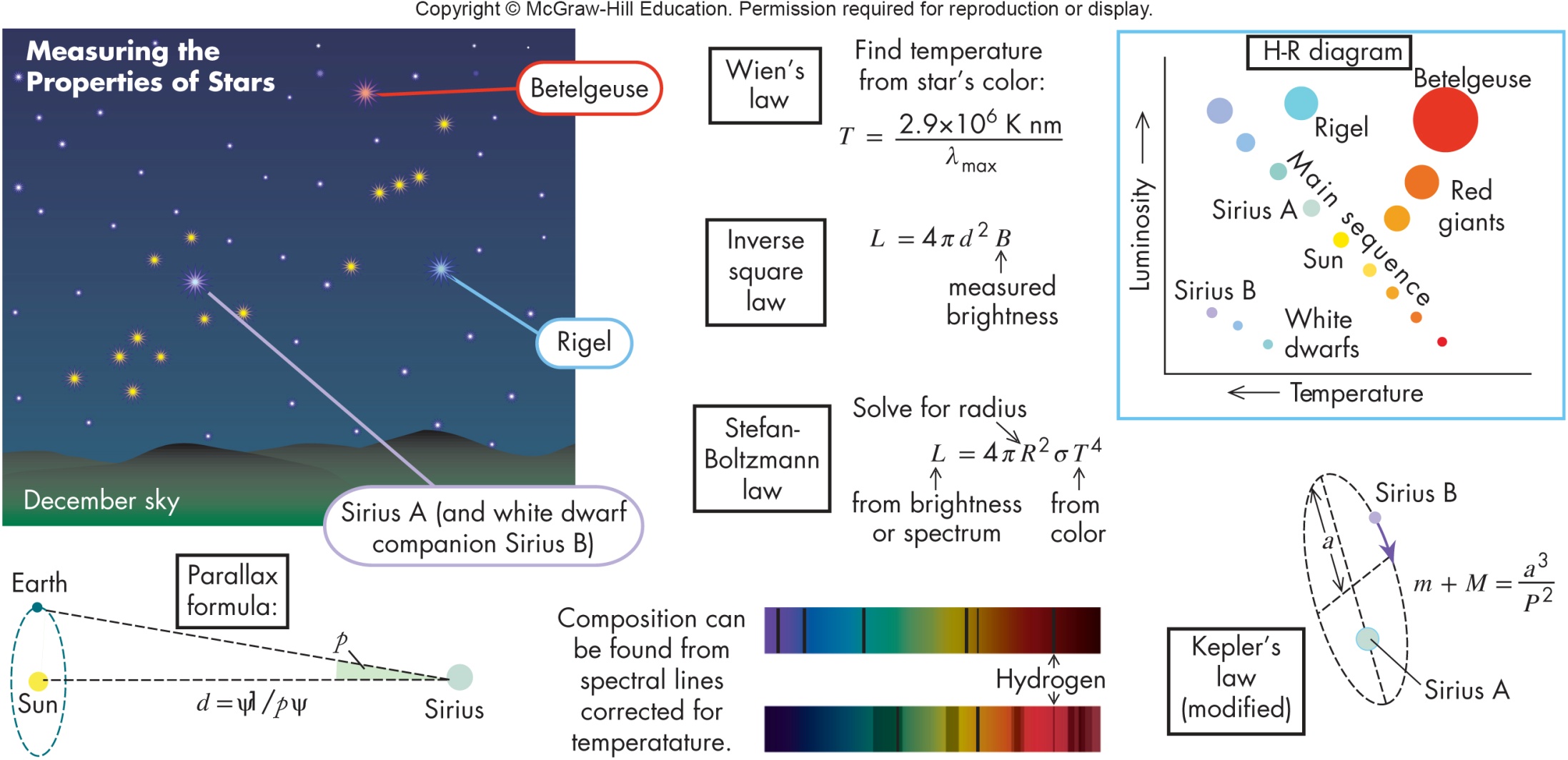 Summary:Summary: